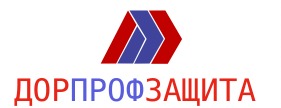 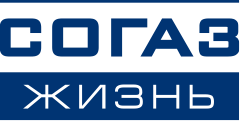 Анкета  Страхователяпо программе «Профессиональная защита»в ООО «СОГАЗ –ЖИЗНЬ»Данная анкета направляется строго со сканом паспорта Заявителя и при наличии Выгодоприобретателя (скан 2, 3 страниц и пропиской) и Декларацией о состоянии здоровьяПодпись _______________ /_____________________ /	Дата: «_____» ______________ 202__г.ФИО работника (полностью)Тел. мобильныйИННЭл. почта Место работы /дорога/структурное подразделениеДолжностьГодовой доходВозраст выхода на пенсиюЖелаемая страховая сумма (от 100 тыс. руб. – до 1 млн. руб с шагом 50 тыс.руб.)Дата последней пройденной и следующей ВЭКАдрес регистрации (прописка)Адрес фактического проживанияВыгодоприобретатель:ФИО (полностью)Тел. мобильный